St. Mark’s Episcopal Church Membership Form 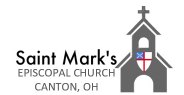 Mailing Label Name: __________________________________________________  Street Address Apt #: ____________________________________________  City: ______________________________________  Zip: _______________Home phone: ________________________________  	Listed/UnlistedFirst Name: _______________________________Preferred first name_______________________________  Middle: ____________________________________  Maiden: ______________________________________  Last name: _______________________________ Title Mr/Mrs/Ms/Rev/Dr/_____  Suffix Jr/Sr/III/______Gender:  Male/Female	   Marital Status:  Married/Single/Divorced/Widowed/Separated                                                  Email: _______________________________________________________________________________  Cell:________________________________Text Y/N  Preferred Contact: Phone/Text/Email    DOB : ______________Place of Birth_________________________________Baptism date: _________________ Church name, city, state_______________________________________________Conf.  Date: ___________________Church name, city state________________________________________________Marriage Date_________________ Church name, city state________________________________________________Ministry interests: __________________________________________________________________________________What led you to St. Mark’s? ________________________________________________________________________ Would you like (please check all that apply)   a clergy visit       to learn more about St. Mark’s       a pledge card       envelopes for your offeringFirst Name: _______________________________Preferred first name_______________________________  Middle: ____________________________________  Maiden: ______________________________________  Last name: _______________________________ Title Mr/Mrs/Ms/Rev/Dr/_____  Suffix Jr/Sr/III/______Gender:  Male/Female	   Marital Status:  Married/Single/Divorced/Widowed/Separated                                                  Email: _______________________________________________________________________________  Cell:________________________________Text Y/N  Preferred Contact: Ph/Text/Email    DOB : __________________Place of Birth________________________________Baptism date: ________________   Church name, city, state_______________________________________________Conf.  Date: ___________________Church name, city state________________________________________________Ministry interests: __________________________________________________________________________________First Name: _______________________________Preferred first name_______________________________  Middle: ____________________________________  Maiden: ______________________________________  Last name: _______________________________ Title Mr/Mrs/Ms/Rev/Dr/_____  Suffix Jr/Sr/III/______Gender:  Male/Female	   Marital Status:  Married/Single/Divorced/Widowed/Separated                                                  Email: _______________________________________________________________________________  Cell:________________________________Text Y/N  Preferred Contact: Ph/Text/Email    DOB : __________________Place of Birth________________________________Baptism date: ________________   Church name, city, state_______________________________________________Conf.  Date: ___________________Church name, city state________________________________________________Ministry interests: __________________________________________________________________________________First Name: _______________________________Preferred first name_______________________________  Middle: ____________________________________  Maiden: ______________________________________  Last name: _______________________________ Title Mr/Mrs/Ms/Rev/Dr/_____  Suffix Jr/Sr/III/______Gender:  Male/Female	   Marital Status:  Married/Single/Divorced/Widowed/Separated                                                  Email: _______________________________________________________________________________  Cell:________________________________Text Y/N  tPreferred Contact: Ph/Text/Email    DOB : __________________Place of Birth_______________________________Baptism date: ________________   Church name, city, state_______________________________________________Conf.  Date: ___________________Church name, city state________________________________________________Ministry interests: __________________________________________________________________________________First Name: _______________________________Preferred first name_______________________________  Middle: ____________________________________  Maiden: ______________________________________  Last name: _______________________________ Title Mr/Mrs/Ms/Rev/Dr/_____  Suffix Jr/Sr/III/______Gender:  Male/Female	   Marital Status:  Married/Single/Divorced/Widowed/Separated                                                  Email: _______________________________________________________________________________  Cell:________________________________Text Y/N  Preferred Contact: Ph/Text/Email    DOB : __________________Place of Birth _______________________________Baptism date: ________________   Church name, city, state_______________________________________________Conf.  Date: ___________________Church name, city state________________________________________________Ministry interests: __________________________________________________________________________________Notes: